Users should treat this material as a working draft.  This material can be used in its current form, customized, redistributed, and/or printed by the user.The author(s) request feedback on all materials so that they can be continually improved and updated.This material may contain references to additional resources and links to external websitesthat are provided by the contributing author(s) as supplemental materials. The author(s)neither endorse these references nor are responsible for their content or availability. Also,the inclusion of any reference to an external resource or link to a website does not implyendorsement by the author(s) of their owners, products or services.This material is licensed under the Creative Commons Attribution-Share Alike license(http://creativecommons.org/licenses/by-sa/3.0/).Author:Kevin HallWording for the legal statement above is adapted from the legal statement for Trigonometry, published in 2009 by The cK-12 Foundation: http://about.ck12.org/ Paid by the HourNote: Need to start with Order Ops! (see “1.6 Order Ops” PPT lesson)Discussion Prompts to Activate Prior Knowledgea). How much is minimum wage?b). If one job pays minimum wage, and another job pays $18,000 per year, how would you try to figure out which job pays more per year? (We’re not going to solve this problem right now—just share how you think we could try to solve it).Teacher Note: consider showing only 1 new part of this question at a time.1).  SCENARIO: As a basketball referee for the youth league, you make $9 an hour.2).  Draw lines to divide your whiteboard into 4 areas, like this:Please SHOW WORK on each question below.  You do not need to copy the questions.SCENARIO:  You are buying DVD’s at a store.  DVD’s are $11.99 each.3).  SCENARIO: Pizzas are $6.50 each.  Delivery is $4.00.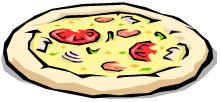 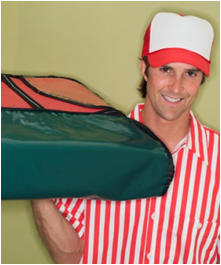 Study This Example:4).  SCENARIO: A tree is 6 ft. tall when it’s planted.  After that, it          grows at a rate of 1.2 ft/year. 		a).   What’s the repeated amount?_____________________               	      What’s the one-time amount?_____________________b).   How tall will it be 1 year after it’s planted?		c).   How tall will it be 3 years after it’s planted?		d).   How tall will it be 7 years after it’s planted?Practice: (pass out student handouts)**Note: The total amount of cholesterol in a McDouble and 12 chicken nuggets is 170 mg.  The government recommends eating less than 300 mg of cholesterol in a day.  So in one meal, you would have eaten over half your day’s cholesterol.  Sources: http://nutrition.mcdonalds.com/nutritionexchange/nutritionfacts.pdf and http://www.health.gov/dietaryguidelines/dga2005/recommendations.htm, retrieved 7/1/10.a).How much money do you make after working 8 hours?  Show work.b).How much money do you make after working 12 hours? Show workc).How much do you make after working 31 hours?d).Please describe in a complete sentence how to find out your earnings, if you know how many hours you’ll work.e).Let h = your hours worked.  Write an expression for your total earnings.5).  SCENARIO: At lunch, Jerome is eating chicken nuggets.  There are about 47 calories per nugget.  He has already eaten a McDonald’s McDouble, which has 390 calories.  SCENARIO: At lunch, Jerome is eating chicken nuggets.  There are about 47 calories per nugget.  He has already eaten a McDonald’s McDouble, which has 390 calories.  a).How many total calories will he have eaten after 2 nuggets?b).How many total calories will he have eaten after 6 nuggets?c).How many total calories will he have eaten after 12 nuggets?d).Let x = the number of nuggets he eats.  Write an expression for the total calories consumed.Example:Example:6).  SCENARIO: When the whistle is blown, Angelique is 2 ft. from the coach.  She starts sprinting away at about 19 ft/s.   What is the repeated amount?  __________How do you know? ________________________What is the one-time amount?  __________How far from the coach will Angelique be after 8 s? (Show work).How far from the coach will Angelique be after 17 s?(Show work).Let t = the time (in seconds) that Angelique has been running.  Write an expression for her distance from the coach.Practice:Practice:7) SCENARIO: Jamar is saving up to buy an Xbox.  Every day he makes sure to save another $3.  He also knows he’s going to get $50 for his birthday.   What is the repeated amount?  __________How do you know? ________________________What is the one-time amount?  __________How money will Jamar have saved after 15 days?     (Show work).How money will Jamar have saved after 15 days?     (Show work).Write an expression for the total savings.